Humans have two sets of teeth in their life:1. Milk teeth (about 20 teeth)		2. Permanent teeth (about 32 teeth)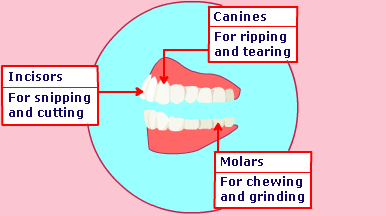 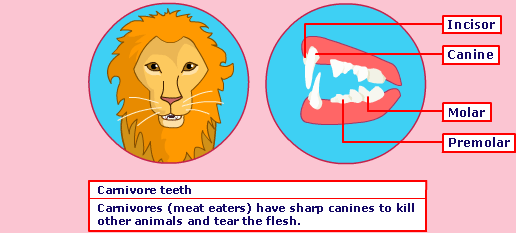 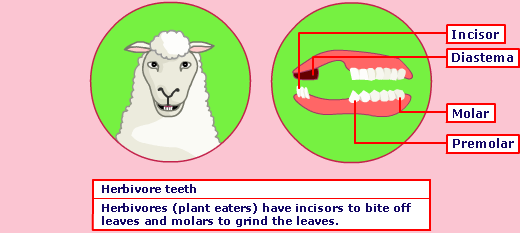 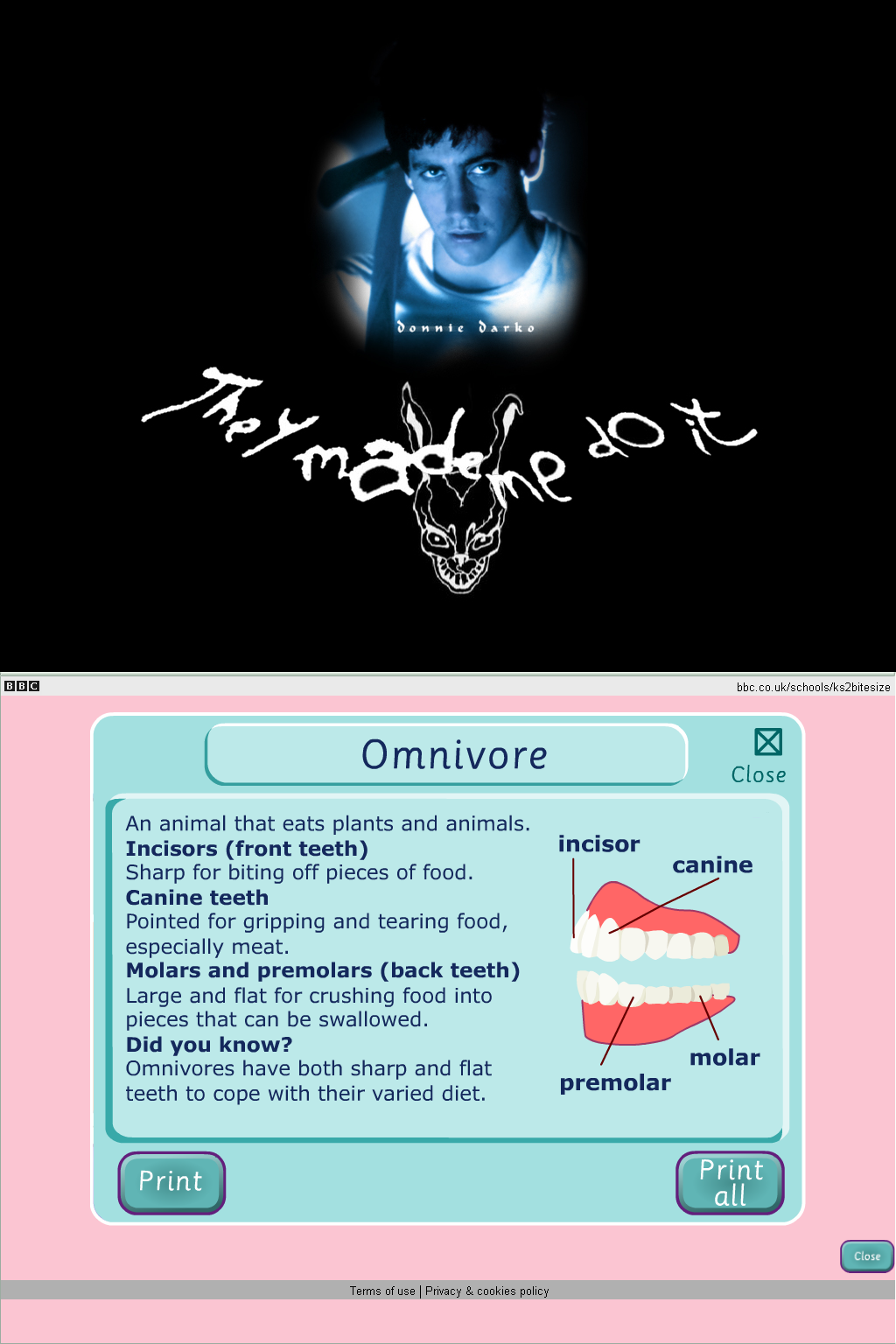 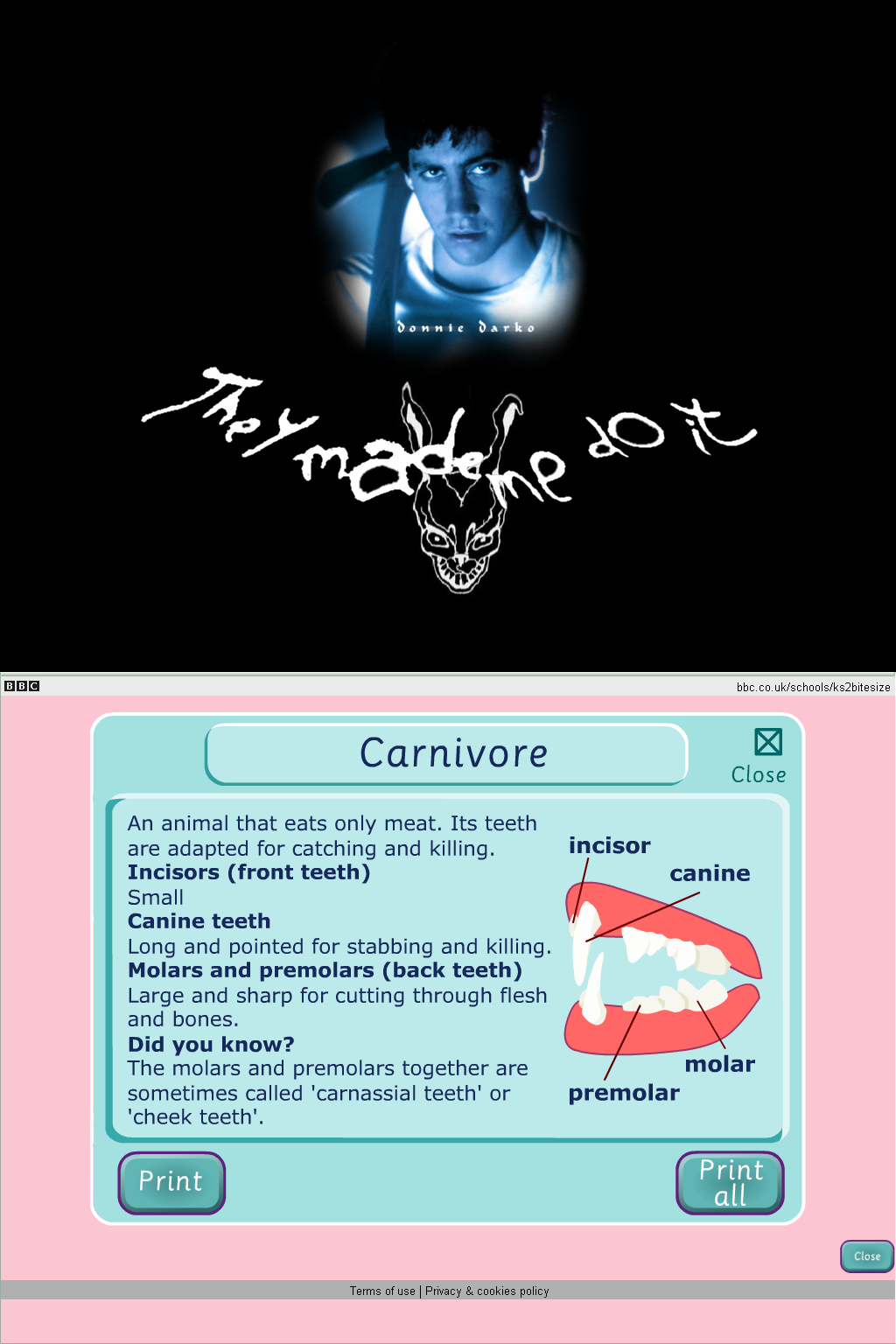 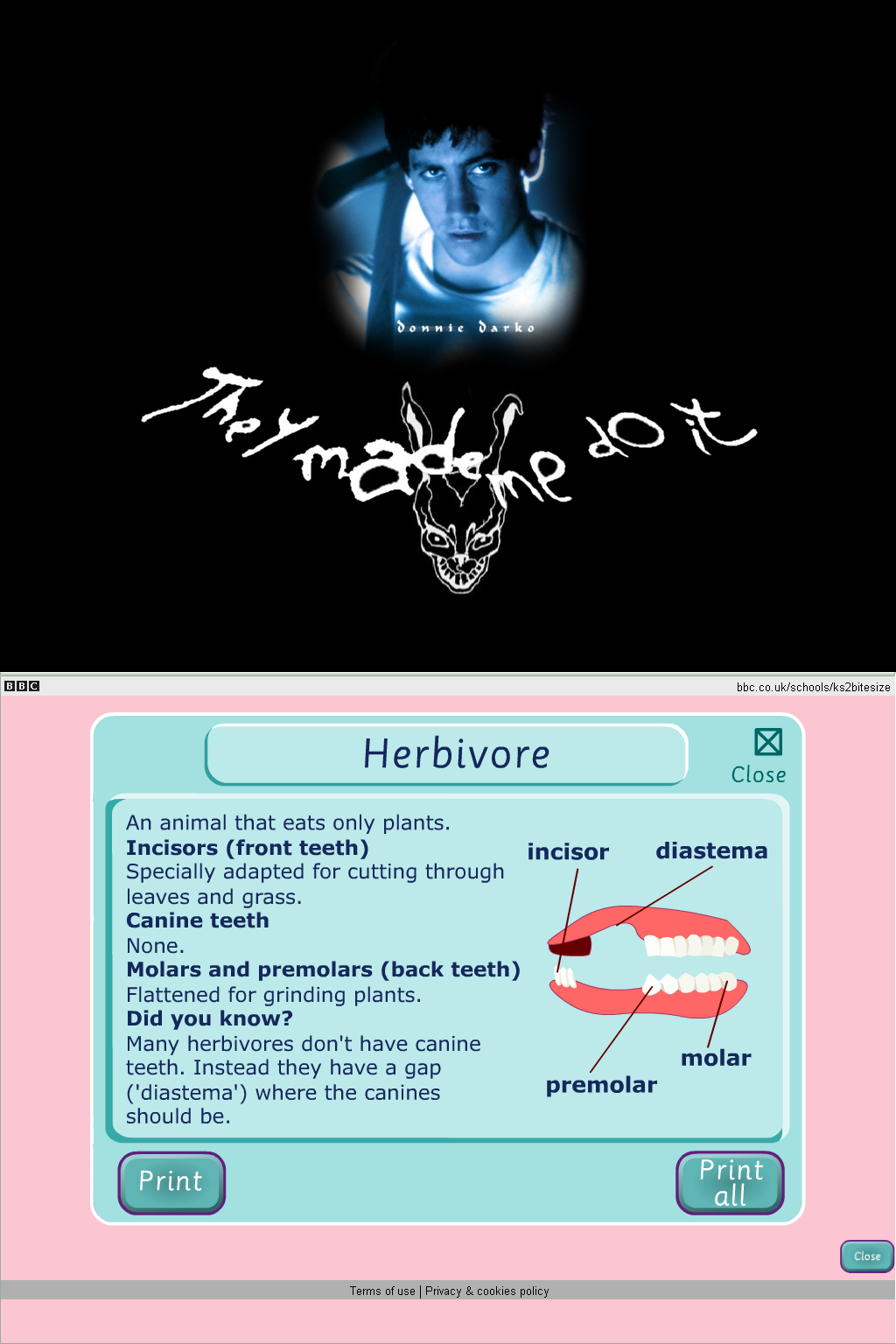 